Tradycje świątecznehttps://www.youtube.com/watch?v=rxRyK21HK1MRozmowa na temat: Czego nauczyłem / nauczyłam się w tym tygodniu?- O czym w święta każdy z nas pamięta?
- W tym tygodniu nauczyłem / nauczyłam się...
- Najciekawsze było...
- Zdziwiłem/ zdziwiłam się...
- Nie podobało mi się...
- Bardzo podobało mi się...
- Najbardziej rozbawiło mnie...Słuchowisko o Świętach Bożego Narodzeniahttps://www.youtube.com/watch?v=WWFfs95mw2oPraca plastyczna „Świąteczna choinka”Rysowanie przez dziecko choinki z piosenki „Świąteczna choinka”Poniżej kolorowanki do wydruku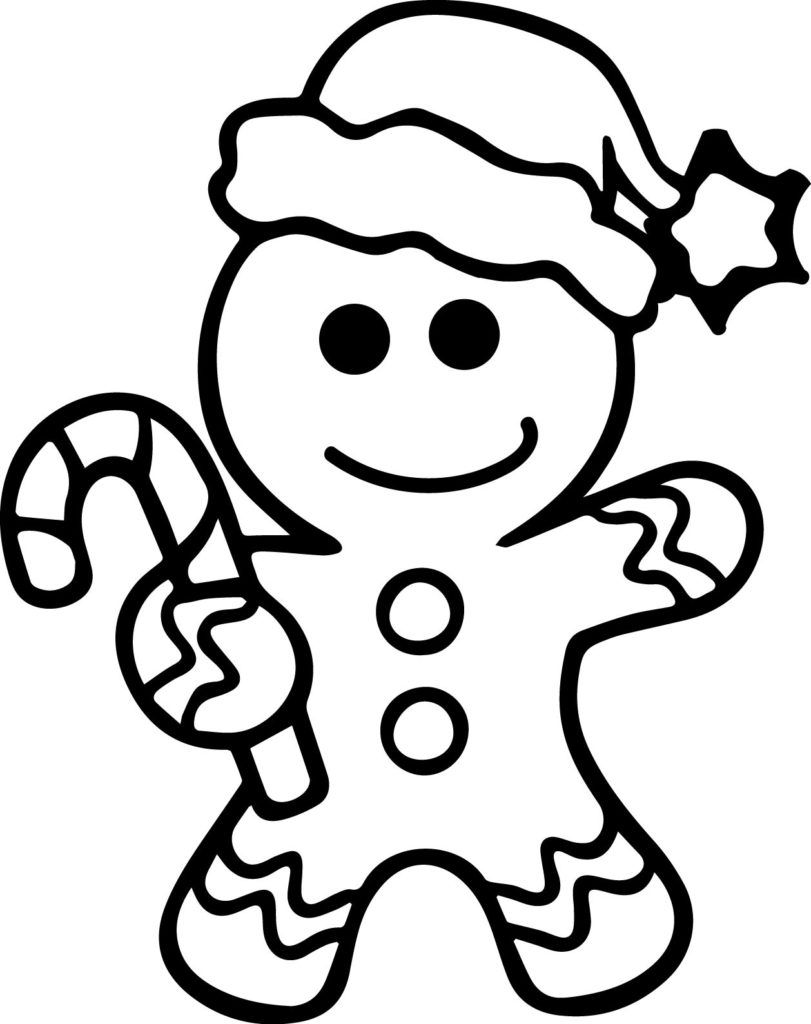 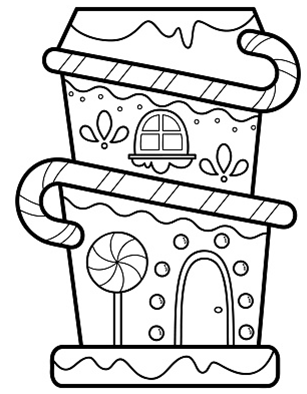 